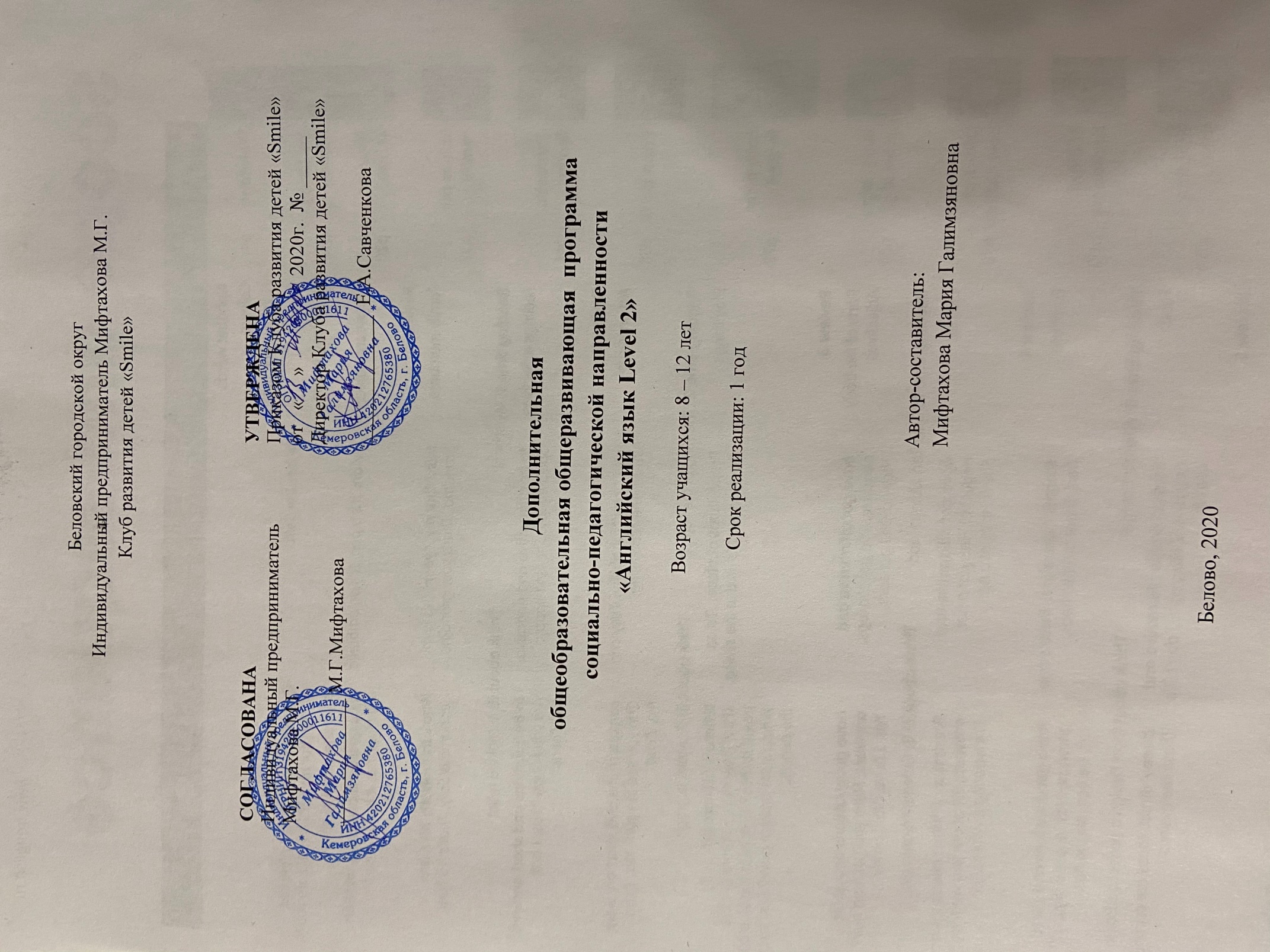 Содержание1. Информационная карта образовательной программы                     32. Пояснительная записка.                                                                      53.Содержание программы.                                                                      84. Учебно-тематический план  «Английский язык Level 2».             125. Планируемые результаты освоения программы.                            136. Оценочные материалы, формирующие систему оценивания        147. Материально-техническое обеспечение реализации программы.178. Список литературы.                                                                           181.Информационная карта образовательной программы.2. Пояснительная записка.Дополнительная образовательная общеразвивающая программа «Английский язык Level 2» составлена на основе следующих нормативных правовых документов: Федеральный закон от 29.12.2012 No 273-ФЗ «Об образовании в РФ»;Стратегия развития воспитания в Российской Федерации на период до 2025 года (распоряжение правительства РФ от 29 мая 2015г No996-р); Концепция развития дополнительного образования детей (распоряжение правительства РФ от 4 сентября2014г No 1726-р;Постановление Главного государственного санитарного врача РФ от 04.07.2014 No41 «Об утверждении СанПиН2.4.4.3172-14» Санитарно эпидемиологические требования к устройству, содержанию и организации режима работы образовательных организаций дополнительного образования детей»;Письмо Министерства образования и науки РФ от 18.11.2015г. No 09-32-42 «Методические рекомендации по проектированию дополнительных общеразвивающих программ»;Приказ Минпросвещения России от 09.11.2018 N 196 «Об утверждении Порядка организации и осуществления образовательной деятельности по дополнительным общеобразовательным программам».Программа реализуется в соответствии с социально – педагогической направленностью образования составлена на основе УМК по английскому языку издательства «Макмиллан» Academy Stars 2.Предметные линии учебников Academy Stars - level 2. Pupil’s Book/ M. Bowen, L. Hocking. – Macmillan Для младших школьниковАктуальность изучения английского языка продиктована потребностями современного мира. Иностранный язык сегодня становится в большей мере средством жизнеобеспечения общества. Данная программа способствует социальному и культурному развитию личности обучающихся, их творческой самореализации.  Кроме того, актуальность данной программы обусловлена ее практической значимостью, т.к. обучающиеся смогут применить полученные знания и навыки на занятиях в объединении, что значительно облегчит освоение любой программы обучения английскому языку в школе.Педагогическая целесообразность обусловлена тем, что родители стремятся раньше начать обучение детей, тем более что младший школьный возраст признан психологами наиболее благоприятным. У обучающихся есть потенциальная основа для обучения их общению на иностранном языке: естественная познавательная активность, стремление к совместной деятельности со взрослыми и сверстниками, особая способность к имитации, отсутствие языкового барьера, страха и др. Изучение иностранного языка в раннем возрасте благотворно влияет на расширение общего кругозора.Новизна данной программы заключается в том, что она рассматривается как система использования английского языка для развития индивидуальности учащихся. Кроме того, изучая иностранный язык, учащиеся развивают и тренируют память, волю, внимание, трудолюбие; расширяется их кругозор и развиваются познавательные интересы. Программа расширена и обогащена применением проектных, интерактивных технологий, а также оригинальных приемов и методов, ролевых игр и педагогических технологий.Программа «Английский язык Level 2» основана на следующих педагогических принципах:учета индивидуальных особенностей и возможностей детей; уважения к ребенку, к процессу и результатам его деятельности в сочетании с разумной требовательностью; совместной творческой деятельности детей, родителей, педагогов; системности и последовательностизанятий; использования игры как ведущего вида деятельности. По направленности программа - социально-педагогическая, по форме организации – интегрированная.В группу принимаются все желающие дети с 8-летнего возраста без предварительного отбора. Наполняемость группы от 7 до 10 человек в дети занимаются с разным уровнем развития, что позволяет осуществлять взаимообмен детей знаниями и информацией.  Целью  программы  формирование  коммуникативным навыкам (говорение, письмо, чтение, аудирование ) на английском языке в рамках тематики программы, расширение английского словарного запаса с учётом возможностей и потребностей обучающихся.Основные задачи:Обучающие:обучить детей основным видам речевой деятельности на английском языке: слуховому восприятию речи, устной речи, умению задавать вопросы и отвечать на них;научить простейшим элементам грамматики;научить понимать и выражать свои мысли на английском языке.Развивающие:развивать способности к распознанию (по интонации, по тембральной окраске голоса, по жестам и мимике,  по иллюстративной наглядности), развить способности к имитации (лексических единиц, грамматических конструкций и звуков, жестов, мимики, движения; способствовать развитию памяти (кратковременную, долговременную);способствовать развитию вниманию (произвольное, непроизвольное внимание, развитие способности к распределению и переключению внимания).Воспитательные:познакомить детей с культурой и традициями страны изучаемого языка;воспитать личностные качества: активность, коммуникабельность, взаимную ответственность.Организационно-педагогические условия:Образовательный процесс осуществляется на основании учебного плана и регламентируется расписанием занятий для каждой учебной группы.Срок обучения: программа «Английский язык Level 2» рассчитана на 144 (сто сорок четыре) академических часа аудиторных занятий.Форма обучения - очнаяРежим занятии: два раза в неделю по 2 академических часа в день.Язык обучения – русский, английский по выбору преподавателя в зависимости от уровня подготовленности группы и степени сложности изложения материалаРазноуровневый подход понимается, как способности человека решать поставленные задачи в различных ситуациях, используя собственный опыт, знания и умения. Данная программа дает возможность в игровой форме освоить основы предметных и социально-педагогических компетенций, добиваться на основании полученных знаний успехов в разных видах деятельности.3.Содержание программы.Содержание программы состоит из следующих разделов: 1.	Тема: In the wild. Мир природы.Теория: Vocabulary: Animals, countries Grammar: There are/aren’t+ some/anyLanguage in use: Are there any…? + short answersПрактика: Чтение с пониманием основного содержания. Чтение с выборочным пониманием интересующей информации. Обсуждение информации прочитанного текста. Аудирование с выборочным пониманием интересующей информации. Аудирование с общим пониманием информации. Разыгрывание диалога по образцу. Диалог-интервью. Описание животного.2.	Тема: My busy week.  Рабочая неделя.Теория: Vocabulary: Days of the week, activitiesGrammar: Present Simple, affirmative and negativeLanguage in use: Present simple: question with Do you….?Практика: Интонация вопросительных предложений. Отработка произношенияслов по теме. Отработка произношения буквосочетаний cr, gr, dr. Отработка правильного написания слов по теме. Чтение с пониманием основного содержания. Чтение с выборочным пониманием интересующей информации. Обсуждение информации прочитанного текста. Аудирование с выборочным пониманием интересующей информации. Аудирование с общим пониманием информации. Разыгрывание диалога по образцу. Описание рабочей недели. Диалог-расспрос. Написание рассказа о себе3.	Тема: Our things. Мир вокруг нас.Теория: Vocabulary: Personal possessions Grammar: Possessive adjectives: our/theirLanguage in use: Questions with whose; ‘s forПрактика: Интонация предложений. Отработка произношения слов по теме. Отработка произношения буквосочетаний fr, br, tr. Логическое ударение в предложении. Отработка правильного написания слов по теме. Чтение с пониманием основного содержания. Чтение с выборочным пониманием интересующей информации. Обсуждение информации прочитанного текста. Аудирование с выборочным пониманием интересующей информации. Аудирование с общим пониманием информации. Разыгрывание диалога по образцу. Обсуждение режима дня. Описание героя сказки.4.	Тема: Out and about. Прогулка по городу. Теория: Vocabulary:  Buildings; placesGrammar: Present Simple, affirmative and negativeLanguage in use: Present Simple with Wh- questionsПрактика: Интонация вопросительных предложений. Отработка произношения слов по теме. Отработка произношения буквосочетаний fl, bl, pl. Правила использования союзных слов. Отработка правильного написания слов по теме. Чтение с пониманием основного содержания. Чтение с выборочным пониманием интересующей информации. Обсуждение информации прочитанного текста. Аудирование с выборочным пониманиеминтересующей информации. Аудирование с общим пониманием информации. Разыгрывание диалога по образцу. Написание рассказа о друге.5.	Тема: Sun and snow. Погода.Теория: Vocabulary:  Weather; natural featuresGrammar: Present continuous, affirmative and negativeLanguage in use: Present continuous with Wh- questionsПрактика: Интонация вопросительных предложений. Отработка произношения слов по теме. Отработка произношения буквосочетаний sk, sm, sn, st. Правила пунктуации, восклицательный знак. Отработка правильного написания слов по теме. Чтение с пониманием основного содержания. Чтение с выборочным пониманием интересующей информации. Обсуждение информации прочитанного текста. Аудирование с выборочным пониманием интересующей информации. Аудирование с общим пониманиеминформации. Разыгрывание диалога по образцу. Обсуждение процесса изготовления анемометра. Написание инструкций изготовления анемометра.6.	Тема: Stay safe. Безопасность. Транспорт.Теория: Vocabulary:  TransportGrammar: ImperativesLanguage in use: Present continuous with questions+ short answersПрактика: Интонация предложений. Отработка произношения слов по теме. Отработка произношения буквосочетаний cl, gl, sl. Отработка правильного написания слов по теме.Чтение с пониманием основного содержания. Чтение с выборочным пониманием интересующей информации. Обсуждение информации прочитанного текста. Аудирование с выборочным пониманием интересующей информации. Аудирование с общим пониманием информации. Разыгрывание диалога по образцу. Написание правил поведения в классе..7.	Тема: Seasons of fun. Времена года.Теория: Vocabulary:  Seasons; activitiesGrammar: like+ -ingLanguage in use: Let’s + infinitive; What about+ -ing?Практика: Интонация предложений. Отработка произношения слов по теме. Правила чтения. Отработка правильного написания слов по теме. Чтение с пониманием основного содержания. Чтение с выборочным пониманием интересующей информации. Обсуждение информации прочитанного текста. Аудирование с выборочным пониманием интересующей информации. Аудирование с общим пониманием информации. Разыгрывание диалога по образцу. Диалог-обсуждение планов. Написание информационной карты страны.8.	Тема: How food grows. Фрукты и овощи.Теория: Vocabulary:  Fruits; vegetables.Grammar: would like+ a/an/someLanguage in use: would like+to+infinitive Практика: Интонация вопросительных предложений. Отработка произношения слов по теме. Правила чтения. Отработка правильного написания слов по теме. Чтение с пониманием основного содержания. Чтение с выборочным пониманием интересующей информации. Обсуждение информации прочитанного текста. Аудирование с выборочным пониманием интересующей информации. Аудирование с общим пониманием информации. Разыгрывание диалога по образцу. Диалог-обмен информацией. Написание приглашения9.	Тема: Let’s look inside. Мой дом.Теория: Vocabulary:  furniture; roomsGrammar: Past simple (was/were)Language in use: Pas simple to be with questions and short answersПрактика: Отработка произношения букв o, u. Отработка произношения слов по теме. Интонация вопросительных предложений. Отработка правильного написания слов по теме.Речевая компетенция. Чтение с пониманием основного содержания. Чтение с выборочным пониманием интересующей информации. Обсуждение информации прочитанного текста. Аудирование с выборочным пониманием интересующей информации. Аудирование с общим пониманием информации. Разыгрывание диалога по образцу. Описание проекта дома. Написание истории.10. Тема: Fantastic weekends. Мой выходной день.Теория: Vocabulary:  Places in a townGrammar: Past simple (regular verbs)Language in use: Wh-questions+ answers with past simple regular verbsПрактика: Интонация предложений. Отработка произношения слов по теме. Правила чтения. Отработка правильного написания слов по теме. Чтение с пониманием основного содержания. Чтение с выборочным пониманием интересующей информации. Обсуждение информации прочитанного текста. Аудирование с выборочным пониманием интересующей информации. Аудирование с общим пониманием информации. Разыгрывание диалога по образцу. Диалог-обмен информацией. Написание рассказа.11. Тема: Итоговая диагностическая работаВыдача обучающимся документов о дополнительном образовании (сертификат о прохождении определенного уровня) осуществляется при условии прохождения всей программы и выполнения итогового тестирования в конце учебного года.Программа рассчитана на один год обучения, возраст 8 -12 лет.Численность в группе: 7-10 человек. Форма организации занятий: групповая. Продолжительность занятий: 2 раза в неделю по 45 минут. Общее количество: 144 академических часа. 4. Учебно-тематический план«Английский язык Level 2».Срок обучения: программа рассчитана на 144 академических часа. Режим занятий: 2 раза в неделю по 2 академических часа                 5. Планируемые результаты освоения программы.К концу обучения по данной программе обучающийся должен уметь на английском языке: представлять себя, интересоваться делами собеседника, перечислять животных, страны, дни недели, рассказывать о погоде и временах года, названия фруктов и овощей, рассказывать о своих любимых местах в городе, а также о своем доме, перечислять названия транспортных средств.         Личностные:развитие познавательных интересов и учебных мотивов;формирование единого образа мира при разнообразии культур, национальностей и религий;развитие доброжелательности, доверия и внимательности к людям.чувство прекрасного и эстетические чувства на основе знакомства с творчеством народов мира;осознание этнической принадлежности и культурной  идентичности.формирование адекватной позитивной самооценки;способность строить понятные для партнёра высказывания.   Познавательные:осознанное и произвольное построение речевого высказывания;извлечение необходимой информации из прослушанных текстов различных жанров;структурирование знаний;рефлексия способов и условий действия, контроль и оценка результатов деятельности.самостоятельное создание способов решения проблем творческого характера.выбор наиболее эффективных способов решения задач в зависимости от конкретных условий.   Коммуникативные:потребность в общении со взрослыми и сверстниками;эмоционально позитивное отношение к процессу сотрудничества;ориентация на партнёра по общению;умение слушать собеседника;овладение вербальными и невербальными средствами общения;взаимоконтроль и взаимопомощь по ходу выполнения задания;рефлексия своих действий.Регулятивные:целеполагание постановка учебной задачи на основе соотнесения того что усвоено и известно с тем, что ещё неизвестно.контроль в форме сличения способа действия и его результата с заданным эталоном;способность к волевому усилию.Контроль знаний, умений и навыков.В целях оценки показателей знаний, умений и навыков обучающихся в соответствии с требованиями определенного уровня, обеспечения «обратной связи» с программой в части ее реализации, оптимизации процесса обучения проводится текущий, промежуточный и итоговый контроль знаний.Виды текущего контроля:⎯ устный ответ на поставленный вопрос; ⎯ развернутый ответ по заданной теме; ⎯ тестирование после каждого юнита;⎯ Итоговое тестирование в конце учебного года       Промежуточный контроль проводится по завершению каждого раздела уровня в виде тестирования.Итоговая аттестация проводится по завершению каждого уровня, предусмотренного программой в форме письменного тестирования. При поступлении на часть образовательной программы, по заявлению обучающегося или законного представителя, выдается сертификат	с указанием количества часов и наименования программы.Для диагностики образовательной деятельности педагогом используются материалы электронного ресурса для учителей https://mee2.macmillan.education6. Образовательные и учебные форматы.Занятия строятся в форме игры, соревнования, путешествия, так как игра является ведущей деятельностью младших школьников, основным способом познания ими окружающего мира и освоения новых социальных ролей. Игровое взаимодействие младших школьников способствует нарастанию эмоций, включению умственных способностей, внимания, памяти, воображения детей, усиливает их мотивацию, активизирует процесс создания идей.Методы и приемы познавательной деятельности: Словесные методы — рассказ, беседа, объяснение, обсуждение жизненных наблюдений, ситуаций и т. д.Наглядные (методы иллюстраций и демонстраций) — демонстрация моделей временных частей суток, времен года, схематичное изображение последовательности сборки объекта, иллюстрации объектов живой и неживой природы.Практические — проведение различных видов игр, упражнений, выполнение работы в рабочих тетрадях, конструирование и моделирование, исследование и экспериментирование, постановка сценок и сказок и т. д.В основе подготовки к обучению в школе программы лежат личностно-ориентированные и развивающие технологии. Целью личностно-ориентированных технологий являются развитие и формирование в процессе подготовки к обучению активной творческой личности. Развивающие технологии направлены на формирование у ребенка проблемного мышления, на развитие мыслительной активности. Развивающие технологии содержат: развивающие дидактические игры, развивающие практические задания, творческие упражнения, конструирование, аналитико-синтетические действия. Содержание, предложенное для подготовки к обучению программой «Английский язык Level 2» соответствует возрастным особенностям детей младшего школьного возраста и составляет основу для использования личностно ориентированных и развивающих технологий. Здоровье сберегающие технологии направлены на обеспечение ребенку возможности сохранения здоровья, формирование у него необходимых знаний, умений, навыков по здоровому образу жизни. Здоровье сберегающие педагогические технологии включают все аспекты воздействия педагога на здоровье ребенка на разных уровнях — информационном, психологическом, биоэнергетическом. Педагоги используют здоровье сберегающие технологии последующим направлениям:  Стретчинг – в хорошо проветренном помещении специальные упражнения под музыку.Динамические паузы – во время занятий, 2 минуты, по мере утомляемости детей. Могут включать в себя элементы гимнастики для глаз, дыхательной гимнастики и других в зависимости от вида занятия. Релаксация под спокойную классическую музыку, звуки природы.Гимнастика пальчиковая – рекомендуется всем детям, особенно с речевыми проблемами. Проводится в любой удобный отрезок.Гимнастика для глаз, гимнастика дыхательная – по 3 минуты в любое свободное время в зависимости от интенсивности зрительной.Информационно-коммуникационные технологии. Мир, в котором развивается современный ребенок, коренным образом отличается от мира, в котором выросли его родители. Это предъявляет качественно новые требования к образованию – использование современных информационных технологий.Игровая технология. Обучение в форме игры может и должно быть интересным, занимательным, но не развлекательным.  В деятельности с помощью игровых технологий у детей развиваются психические процессы.7. Материально-техническое обеспечение реализации программы.Занятия по реализации данной программы проводятся в групповой комнате.Учебная зона групповой комнаты укомплектована необходимым количеством мебели, соответствующей числу детей, посещающих занятия, маркерной и магнитной доской, рабочие тетради, карандаши простые и цветные, ручки.Технические средства: компьютер, принтер, телевизор.Дидактическое оснащениеДидактическое оснащение программы представлено следующими материалами:наглядные (таблицы по грамматике, фонетике, правилам чтения, презентации и видеоматериалы к занятиям);информационно - методические (учебники, рабочие тетради, аудио- и видеозаписи для аудирования);раздаточные (карточки с заданиями, тексты для чтения на английском языке).Список литературы.Для педагога:1.	Academy Stars - level 2. Pupil’s Book/ M. Bowen, L. Hocking. – Macmillan 2.	Academy Stars - level 2. Workbook/ M. Bowen, L. Hocking. – Macmillan 3.	Academy Stars - level 2. Teacher’s Book/ L. Hocking. – Macmillan4.	Academy Stars - level 2. Grammar Practice Book/ N. Beare. – Macmillan 5.	Academy Stars Dictionary. – Macmillan6.	Academy Stars - Flashcards. – Macmillan7.	Academy Stars - level 2. DVD ROM. – Macmillan.8.        Ресурсы интернет:   https://mee2.macmillan.education     Для учащихся и родителей:1.	Academy Stars - level 2. Pupil’s Book/ M. Bowen, L. Hocking. – Macmillan 2.	Academy Stars - level 2. Workbook/ M. Bowen, L. Hocking. – MacmillanI.НаименованиепрограммыДополнительная общеобразовательная общеразвивающая программа «Английский язык Level 2»II. НаправленностьСоциально-педагогическаяIII. Сведения о разработчиках (составителях)1. ФИО Мифтахова Мария Галимзяновна2. Год рождения30.10.19863. Образование Высшее  4. Место работы ИП Мифтахова М.Г. Клуб развития детей «Smile»5. Должность учитель6. Квалификационная категория Высшая7. Электронный адрес, телефонMaria.smile.club@yandex.ru8-905-067-87-87V. Сведения о программеV. Сведения о программе1.Нормативная база Федеральный закон от 29.12.2012 No 273-ФЗ «Об образовании в РФ»;Стратегия развития воспитания в Российской Федерации на период до 2025 года (распоряжение правительства РФ от 29 мая 2015г No996-р); Концепция развития дополнительного образования детей (распоряжение правительства РФ от 4 сентября2014г No 1726-р;Постановление Главного государственного санитарного врача РФ от 04.07.2014 No41 «Об утверждении СанПиН2.4.4.3172-14» Санитарно эпидемиологические требования к устройству, содержанию и организации режима работы образовательных организаций дополнительного образования детей»;Письмо Министерства образования и науки РФ от 18.11.2015г. No 09-32-42 «Методические рекомендации по проектированию дополнительных общеразвивающих программ»;Приказ Минпросвещения России от 09.11.2018 N 196 «Об утверждении Порядка организации и осуществления образовательной деятельности по дополнительным общеобразовательным программам».2.Объем и срок освоения программы 1 год (144 ч). 3. Форма обученияочная4. Возраст учащихся8 – 12 лет5. Тип программымодифицированная6. Характеристика программы:по месту в образовательной модели по форме организации образовательного процессадля групп детей 8 - 12лет7. Цель программыФормирование элементарной коммуникативной компетенции младшего школьника на доступном для него уровне в основных видах речевой деятельности: аудировании, говорении, чтении и письме.8. Ведущие формы и методы образовательной деятельности Формы работы с детьми Игры Методы обученияСловесный метод (беседа, диалог, объяснение) Наглядно–иллюстративный метод Практический метод (дидактическая игра, игровые упражнения) Проблемный метод, экспериментирование9. Формы мониторинга результативностиВходная: собеседованиеИтоговая: диагностическая работа№ п/пТемаКоличество	часовКоличество	часовВсегоФормы контроля№ п/пТемаТеорияПрактикаВсегоФормы контроля1In the wild. Мир природы.21214Устный опрос,Наблюдение,Взаимоконтроль, самоконтроль2   My busy week.  Рабочая неделя.21214Устный опрос,Наблюдение,Взаимоконтроль, самоконтроль3Our things. Мир вокруг нас.21214Устный опрос,Наблюдение,Взаимоконтроль, самоконтроль4Out and about. Прогулка по городу.21214Устный опрос,Наблюдение,Взаимоконтроль, самоконтроль5Sun and snow. Погода.21214Устный опрос,Наблюдение,Взаимоконтроль, самоконтроль6Stay safe. Безопасность. Транспорт.21214Устный опрос,Наблюдение,Взаимоконтроль, самоконтроль7Seasons of fun. Времена года.21214Устный опрос,Наблюдение,Взаимоконтроль, самоконтроль8How food grows. Фрукты и овощи.21214Устный опрос,Наблюдение,Взаимоконтроль, самоконтроль9Let’s look inside. Мой дом.21214Устный опрос,Наблюдение,Взаимоконтроль, самоконтроль10Fantastic weekends. Мой выходной день.21214Устный опрос,Наблюдение,Взаимоконтроль, самоконтроль11Итоговая диагностическая работа  4       тестированиеИтого:144  часа